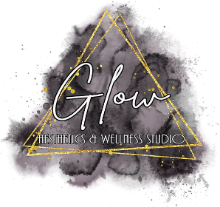 Patient Health History Intake Form	Date  	Name	Male/ Female  	Address  	City	, State  	Cell	Email 	Zip  	Birthdate	, Emergency Contact	Phone  	Emergency Contact Relationship  	How did you hear about us?	Google Facebook	Instagram   Family Member	FriendStaff member at Glow Aesthetics	LinkedIN	Advertisement	Other  	Demographics: Married Divorced Single Separated Widowed Occupation:    	Please check any and all the medications you are currently taking and/or have taken in the last two weeks from the below list:     Aspirin	Advil	Motrin	Ibuprofen     Aleve	Naprosyn	Excedrin	Coumadin     Warfarin	Plavix	Lovenox	Accutane 	 OthersPlease check any and all supplements and topical serums, oils, or creams in the last two weeks:     Vitamin E	Vitamin A	RetinA	Renova     Tretinoin	Differin	Triluma	Gingko Biloba     Omega-3 fatty acids	Cod liver oil	CoQ10	Garlic/ Ginger 	 OthersList all allergies to medications and to foods such as eggs, egg products, and Albumin:Have you ever had a negative response to injection treatments?	Y/N If yes, what happened?Do you have a special event in the next week?	Y/NHow is your pain tolerance to injections?	1 2 3 4 5	1 being low, 5 being high Do you have a defibrillator?	Y/ NDo you have a pacemaker?	Y/ NInoculations:Have you been vaccinated within the last 30 days?	Y/N If yes, what was the date of your last injection?Which vaccine did you have?Did you have more than one injection?	Y/N	If yes, what are the dates of both injections? What brand of vaccine did you receive?Any negative reactions to the vaccine?	Y/N High temperature?	Y/NLoss of taste/ smell?	Y/NFlu feeling?	Y/NTested positive for Covid after injection(s)?	Y/N Blood clotting?	Y/NStroke?	Y/NHeart issues?	Y/NHyper Inflammation Reaction to current fillers? Y/N Your Medical History and Your Family History:List the medical conditions you have had as well as your family members who has had or does have the medical condition(s) below:Mother, Father, Son, Daughter, Brother, Sister, Maternal Grandparent, Paternal Grandparent(Do not include Aunts, Uncles, Cousins, or any distant relatives)Hospitalization HistoryLast Time in Hospital Date 	Name of Hospital  	What was the reason for your hospitalization?Surgery HistoryLast time you had surgery  	What was the surgery for?Where was the surgery?Have you had plastic surgery before? Y/N If so, when?What did you have done?I certify that the above information is correct to the best of my knowledge. This information is only for clinic use and will not be shared with others.Signature	, Date  	RN Signature	, Date  	NP/MD Signature	, Date  	Please answer the below questions:Alcohol Use? Daily Weekly Social Rarely NeverAre you pregnant?Y/NAre you breast feeding?Y/NHave you ever had Botox®?Y/NLast treatment date  	Have you ever had filler treatment?Y/NLast treatment date  	Glow Aesthetics and Wellness Studio, LLC	www.glowaestheticsandwellnessstudio.comGlow Aesthetics and Wellness Studio, LLC	www.glowaestheticsandwellnessstudio.comGlow Aesthetics and Wellness Studio, LLC	www.glowaestheticsandwellnessstudio.comMedical ConditionYour HistoryFamily HistoryWho in family?AllergiesY/NY/NArthritisY/NY/NAsthmaY/NY/NAutoimmune DiseaseY/NY/NBleeding DisordersY/NY/NBlood ClotsY/NY/NCancerY/NY/NChronic SinusitisY/NY/NDiabetesY/NY/NHeart DiseaseY/NY/NHerpes/ Cold SoresY/NY/NHigh Blood PressureY/NY/NHIV/ AIDSY/NY/NMelanomaY/NY/NMigraine HeadachesY/NY/NNeurological DiseaseY/NY/NRepeated InfectionsY/NY/NSeizuresY/NY/NSkin CancerY/NY/NThyroid troubleY/NY/NTuberculosisY/NY/NPersonal Medical Condition:Height  	Weight 	